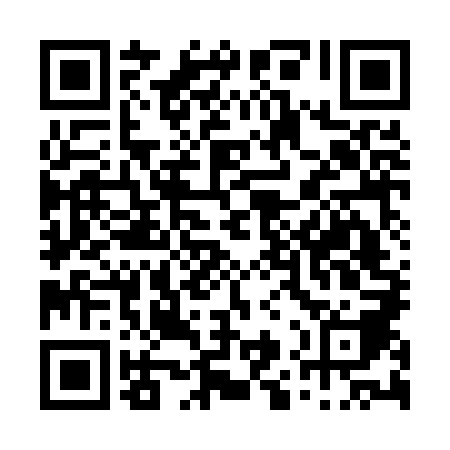 Ramadan times for Brunhos, PortugalMon 11 Mar 2024 - Wed 10 Apr 2024High Latitude Method: Angle Based RulePrayer Calculation Method: Muslim World LeagueAsar Calculation Method: HanafiPrayer times provided by https://www.salahtimes.comDateDayFajrSuhurSunriseDhuhrAsrIftarMaghribIsha11Mon5:225:226:5212:454:526:386:388:0312Tue5:205:206:5012:444:536:396:398:0413Wed5:195:196:4912:444:546:406:408:0514Thu5:175:176:4712:444:556:416:418:0615Fri5:155:156:4612:434:566:426:428:0716Sat5:145:146:4412:434:566:436:438:0817Sun5:125:126:4212:434:576:446:448:0918Mon5:105:106:4112:434:586:456:458:1019Tue5:085:086:3912:424:596:466:468:1220Wed5:075:076:3812:425:006:476:478:1321Thu5:055:056:3612:425:006:486:488:1422Fri5:035:036:3412:415:016:496:498:1523Sat5:015:016:3312:415:026:506:508:1624Sun5:005:006:3112:415:036:516:518:1725Mon4:584:586:2912:405:036:526:528:1926Tue4:564:566:2812:405:046:536:538:2027Wed4:544:546:2612:405:056:546:548:2128Thu4:524:526:2412:405:056:556:558:2229Fri4:504:506:2312:395:066:566:568:2330Sat4:494:496:2112:395:076:576:578:2531Sun5:475:477:201:396:087:587:589:261Mon5:455:457:181:386:087:597:599:272Tue5:435:437:161:386:098:008:009:283Wed5:415:417:151:386:108:018:019:294Thu5:395:397:131:386:108:028:029:315Fri5:385:387:121:376:118:048:049:326Sat5:365:367:101:376:128:058:059:337Sun5:345:347:081:376:128:068:069:358Mon5:325:327:071:366:138:078:079:369Tue5:305:307:051:366:148:088:089:3710Wed5:285:287:041:366:148:098:099:38